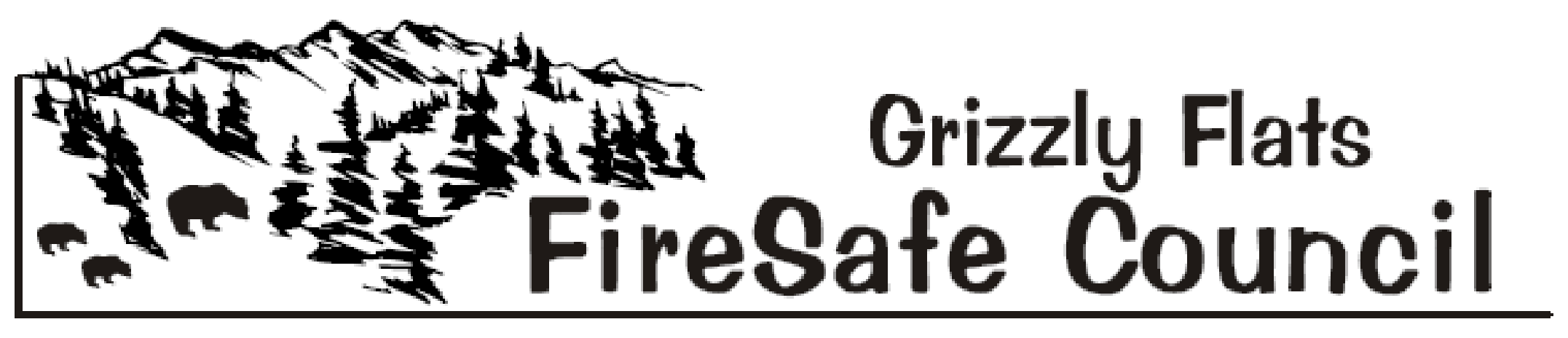 Agenda-July 10, 2021, 9:30 a.m.- Telephone Meeting1) Call to order 2) Flag Salute 3) Roll Call  4) Meeting Room Cleanup Volunteers & Timekeeper Volunteer5) Approval of the July 10, 2021, Agenda 6) Approval of the June 5, 2021, Minutes 7) Treasurer’s Report- Robin Kelley 8) Public Comment 	(Limited to 3 minutes - only for items not on the agenda)9) Council Member Comments	(Limited to 3 minutes - only for items not on the agenda)10) Agency ReportsBOS Reports District 2 Supervisor. – George Turnboo Pioneer Fire Protection District –Chief Mark Matthews/Battalion Chief MikeStutts       C.  Department of Transportation (DOT) – Brian Mullens         D.  Grizzly Flats Community Service District - Kim Gustafson       E.  Sheriff – John D’Agostini/Jack Kerruish        F.  El Dorado County Fire Safe Council - Ernie Lory        G.  California Highway Patrol – Public Information Officer - Andrew Brown       H. USFS - District Ranger Scot Rogers/Rick HopsonI  Amador El Dorado Unit Cal Fire - Public Information Officer- Diana Swart       J.  Neighboring Fire Safe Councils Aukum/Fairplay Omo RanchSandridge  11) Old Business    GFFSC Vacancies – Mark Almer/Ernie Lory- Discussion/Action Item	Capps Crossing Road Issues- Mark Almer Discussion/Action ItemCommunity Service Award- Ernie Lory Discussion/Action Item12) New BusinessA. Proposed PPM Article XX & XXI - Mark Almer - Discussion/Action Item    B. In person GFFSC meetings – Mark Almer – Discussion/Action ItemC.	 Deb Gregory Resignation/Secretarial Vacancy – Mark Almer –   Discussion/Action Item          13) Committee Reports Public Outreach Coordinator – Defensible Space - Steve Frasier/Robin Kelley/Laurie Findlay/Liz Lawless/David ManskeGrants – Ernie Lory/Kelly Krohn/David ManskePublic Education –Kelly Krohn/Logan Gregory/Jennifer HibbardFundraising- Kelly Krohn/Robin Kelley/David Manske14) Public Announcements 15) For the Good of the Order 16) Adjourn